附件二：世界很奇妙，想让你知道2024年度每天30分钟一讲座   21天打卡计划一、活动背景仰望星空时，你是否会好奇：星星从哪里来？气象变幻时，你是否会想：台风和暴雨为何总相伴而行？随处可见的动植物，你是否想过：它们如何交流，是否也有语言？宇宙辽阔、地球广袤、生命繁多、海洋浩渺......世界如此奇妙，你是否知道？这次活动，我们精选出一批由两院院士、知名学者、博物学家、科普作家领衔主讲的21场通识讲座，每天30分钟，带领大家一起体验世间万物的神奇，在万物之中发现世界的神奇与美妙，见你所未见、闻你所未闻，揭示关于宇宙、生命和自然的奥秘。二、活动组织主办：淮北师范大学图书馆协办：超星集团三、活动亮点1.精选优质师资主讲人均为两院院士、知名专家学者、博物学家、科普作家等优质师资。2.独家版权资源 所选视频均为超星名师讲坛独家版权和获取授权的珍贵资源，可用于线上、线下活动广泛安全传播。3.专业内容制作 视频为超星名师讲坛视频团队精心策划、精美制作，期望以优质内容，补充博物资源，助力全民科普。 四、活动时间2024年4月15日-2024年5月5日五、活动内容六、线上活动流程1.生成打卡活动、发布上线2.将活动配置到移动图书馆App、学习通App或超星读书小程序3.多渠道宣传推广，用户参与看视频打卡活动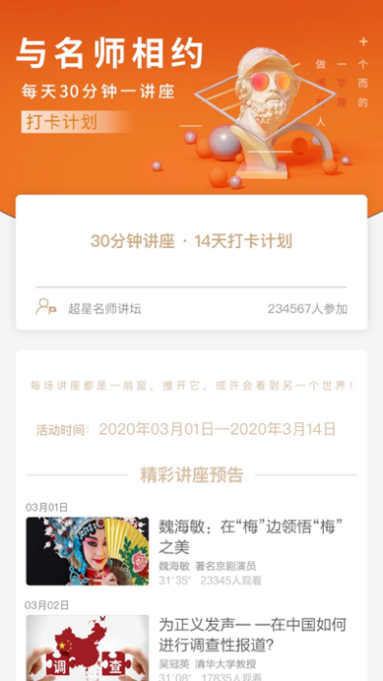 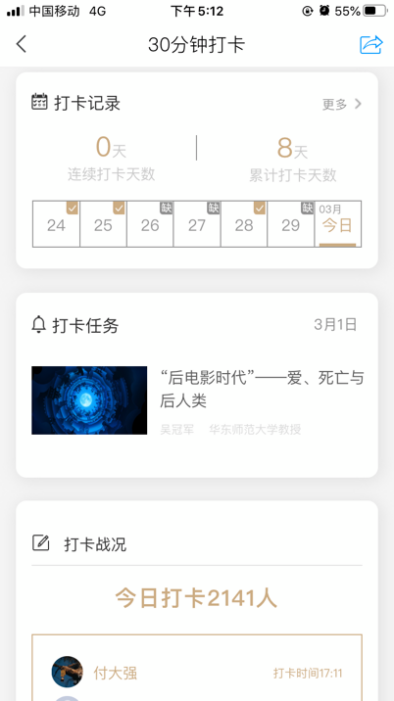 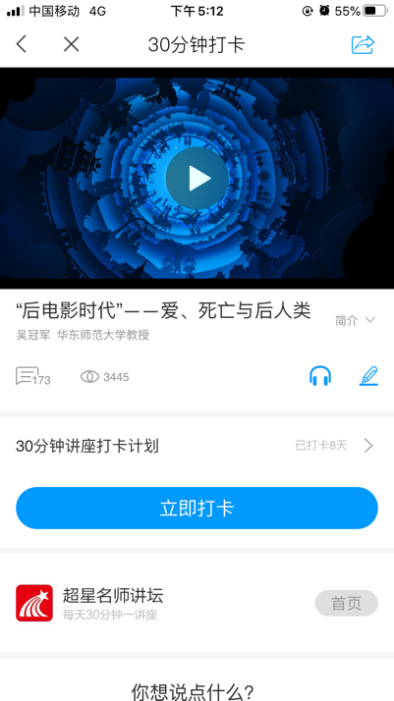 部分页面效果展示   4.针对用户打卡情况根据设置的奖励规则自动抽奖并公示打卡满21天，随机抽取一等奖1名，奖品为盲盒。打卡满18天，随机抽取二等奖10名，奖品为品牌晴雨伞打卡满15天，随机抽取三等奖25名，奖品为帆布挎包七、活动参与方式1.下载“移动图书馆”App，输入邀请码“gq47266 ”进入淮北师范大学图书馆首页。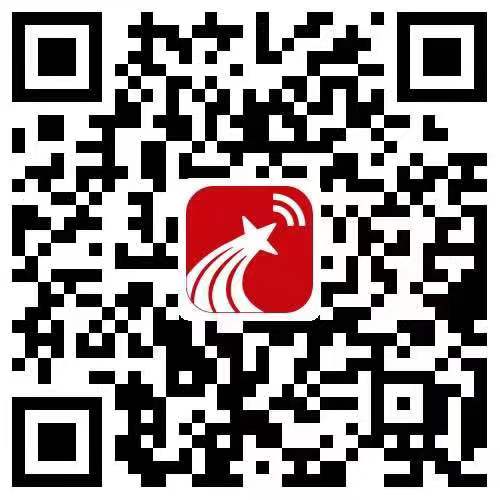 2.点击“30分钟打卡”参与活动。“世界很奇妙，想让你知道” 每天30分钟一讲座 21天打卡计划“世界很奇妙，想让你知道” 每天30分钟一讲座 21天打卡计划“世界很奇妙，想让你知道” 每天30分钟一讲座 21天打卡计划标题主讲人单位职称神奇的植物邓兴旺著名生物学家动物有没有语言？郭纯洁南京航空航天大学教授细菌，是敌是友？陈代杰上海交通大学 教授中国人从哪里来？李辉复旦大学 教授我们能“返老还童”吗？黄百渠东北师范大学教授你真的了解梦吗？李侠上海交通大学 教授星星从哪里来？邱科平南京大学 教授天文学的基础知识，你知道吗？赵江南武汉大学 教授人类为什么要探测“僵死”的月球？欧阳自远著名天体化学与地球化学家地球上的水，你了解多少？贾绍凤中国科学院 研究员UFO与外星人真的到访过地球吗？萧耐园南京大学 教授寻找下一个地球周济林南京大学 教授探秘激光——在地球上造小太阳李儒新光学专家，中国科学院院士探秘大气科学张人禾气象学家，中国科学院院士揭示风云变幻的奥秘徐祥德气象学家，中国工程院院士冰炭炎凉——极端天气的形成、影响与预报王啸华江苏省气象台 副台长南极和北极的故事高登义中国科学院研究员神秘莫测的海底世界汪品先中国科学院院士不可思议的昆虫世界殷海生上海昆虫博物馆 馆长版纳看花：勐海植物记刘华杰北京大学 教授丛林中的一百万种邂逅：克鲁格动物记沈梅华科普作家